RESOLUÇÃO N. 002/2021Dispõe sobre a aprovação do Edital n° 001/2021 para Inscrições de Conselheiros Tutelares Suplentes.Conselho Municipal dos Direitos da Criança e Adolescente (CMDCA), em reunião ordinária realizada no dia 09 de fevereiro de 2021, às 9:00 horas, nas dependências do CRAS - Centro de Referência de Assistência Social de Vitor Meireles, no uso de suas atribuições que lhe confere a Lei de Criação do Conselho Municipal dos Direitos da Criança e Adolescente Lei nº. 297 de 12 de dezembro de 1995 e suas alterações.RESOLVE:Art. 1º. Aprovar por unanimidade dos presentes, sendo que estes representam a maioria dos membros do Conselho Municipal dos Direitos da Criança e Adolescente (CMDCA), o Edital N° 001/2021 que abre inscrição para o Processo de Escolha para Membros suplentes do Conselho Tutelar.Art. 2º. Esta Resolução entra em vigor na data de sua publicação.Leonice Morgenroth		       Presidente do CMDCA        Vitor Meireles/SC.Vitor Meireles, 09 de fevereiro de 2021.Conselho Municipal dos Direitos da Criança e do Adolescente. 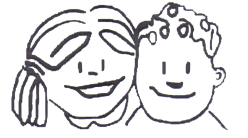 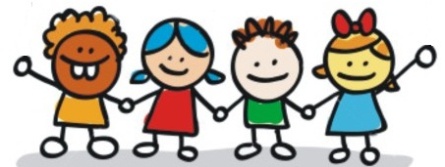      VITOR MEIRELES - SC       